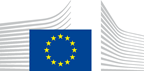 VACANCY NOTICESECONDED NATIONAL EXPERT TO THE EUROPEAN COMMISSION1.	Nature of the tasksThe Directorate-General for Mobility and Transport (DG MOVE) is responsible for developing and implementing European policies in the transport field, including the achievement of an internal market in rail transport.Within DG MOVE, Directorate C is in charge of Land Transport. Unit C3 is responsible for rail market policy, with a view to achieving a Single European Rail Area. The core tasks of the unit are:Monitoring the development of the European rail market (legal, economic and policy aspects), including in particular application of Directive 2012/34/EU establishing a Single European Rail Area;Developing secondary legislation under this Directive;Interacting with stakeholders through a number of established Platforms (PRIME, RU Dialogue, Regulatory Bodies) to encourage soft measures and actions to further develop the internal market in rail;Promoting EU rail policy in relation with neighbourhood as well as third countries and international organisations; Further develop the rail freight corridors, including the application and revision of Regulation (EU) 913/2010 concerning a European rail network for competitive freight.According to the recent Commission staff survey, DG MOVE is among the top DGs in the Commission in terms of staff satisfaction.DG MOVE C3 is looking for a dynamic, highly-motivated and experienced Seconded National Expert (SNE). The main tasks involved in this role concern analytical work within a team related to the development and implementation of the Union rail policy in the field of the internal rail market; in particular with regard to:the charging policy stemming from rules under Directives 2012/34/EU and (EU) 2016/2370, including the participation at the PRIME charging sub-group;the correct transposition and implementation of Union law, notably Directive 2012/34/EU as amended by Directive (EU) 2016/2370;the application of implementing acts under Directives 2012/34/EU and (EU) 2016/2370;the current and future path allocation process;the international contingency planning.The work requires constant dialogue with all actors in the rail field at all levels (State, industry and consumers), preparation of notes, papers, documents, briefings, speeches, participation in meetings both within the Commission and with rail stakeholders. It also requires a strong attitude to working in teams in a proactive and productive manner. The prevailing working language for these interactions and production is English.2.	Main qualificationsa) Eligibility criteriaThe following eligibility criteria must be fulfilled by the candidate in order to be seconded to the Commission. Consequently, the candidate who does not fulfil all of these criteria will be automatically eliminated from the selection process.•	Professional experience: at least three years of professional experience in administrative, legal, scientific, technical, advisory or supervisory functions which are equivalent to those of function group AD;•	Seniority: candidates must have at least one year seniority with their employer, that means having worked for an eligible employer as described in Art. 1 of the SNE decision on a permanent or contract basis for at least one year before the secondment; •	Linguistic skills: thorough knowledge of one of the EU languages and a satisfactory knowledge of another EU language to the extent necessary for the performance of the duties. SNE from a third country must produce evidence of a thorough knowledge of one EU language necessary for the performance of his duties.b)	Selection criteriaDiploma - university degree or - professional training or professional experience of an equivalent level  in the field(s) : economics or law or other appropriate qualification.Professional experienceWe welcome a dynamic and open-minded colleague with very good communication, presentation and drafting skills and a good sense of initiative. The candidate should be able to work in a proactive and autonomous way. Proven experience in the field of policy formulation or enforcement of legislation is mandatory. Our preferred candidate combines a sound knowledge of EU transport policy issues and railway policies in particular, supported by an adequate professional experience.Language(s) necessary for the performance of dutiesThe candidate must have excellent knowledge and drafting skills in English and have a good knowledge of at least two other EU languages. German and French would be an asset for this position.3.	Submission of applications and selection procedureCandidates should send their application according to the Europass CV format (http://europass.cedefop.europa.eu/en/documents/curriculum-vitae) in English, French or German only to the Permanent Representation / Diplomatic Mission to the EU of their country, which will forward it to the competent services of the Commission within the deadline fixed by the latter. The CV must mention the date of birth and the nationality of the candidate. Not respecting this procedure or deadlines will automatically invalidate the application.Candidates are asked not to add any other documents (such as copy of passport, copy of degrees or certificate of professional experience, etc.). If necessary, these will be requested at a later stage. Candidates will be informed of the follow-up of their application by the unit concerned.4.	Conditions of the secondmentThe secondment will be governed by the Commission Decision C(2008)6866 of 12/11/2008 laying down rules on the secondment to the Commission of national experts and national experts in professional training (SNE Decision).The SNE will remain employed and remunerated by his/her employer during the secondment. He/she will equally remain covered by the national social security system. Unless for cost-free SNE, allowances may be granted by the Commission to SNE fulfilling the conditions provided for in Art. 17 of the SNE decision. During the secondment, SNE are subject to confidentiality, loyalty and absence of conflict of interest obligations, as provided for in Art. 6 and 7 of the SNE Decision.If any document is inexact, incomplete or missing, the application may be cancelled.Staff posted in a European Union Delegation are required to have a security clearance (up to SECRET UE/EU SECRET level according to Commission Decision (EU, Euratom) 2015/444 of 13 March 2015, OJ L 72, 17.03.2015, p. 53).The selected candidate has the obligation to launch the vetting procedure before getting the secondment confirmation.5.	Processing of personal dataThe selection, secondment and termination of the secondment of a national expert requires the Commission (the competent services of DG HR, DG BUDG, PMO and the DG concerned) to process personal data concerning the person to be seconded, under the responsibility of the Head of Unit of DG HR.DDG.B4. The data processing is subject to the SNE Decision as well as the Regulation (EU) 2018/1725. Data is kept by the competent services for 10 years after the secondment (2 years for not selected or not seconded experts).You have specific rights as a ‘data subject’ under Chapter III (Articles 14-25) of Regulation (EU) 2018/1725, in particular the right to access, rectify or erase your personal data and the right to restrict the processing of your personal data. Where applicable, you also have the right to object to the processing or the right to data portability.You can exercise your rights by contacting the Data Controller, or in case of conflict the Data Protection Officer. If necessary, you can also address the European Data Protection Supervisor. Their contact information is given below.Contact informationThe Data ControllerIf you would like to exercise your rights under Regulation (EU) 2018/1725, or if you have comments, questions or concerns, or if you would like to submit a complaint regarding the collection and use of your personal data, please feel free to contact the Data Controller, HR.DDG.B.4, HR-MAIL-B4@ec.europa.eu.The Data Protection Officer (DPO) of the CommissionYou may contact the Data Protection Officer (DATA-PROTECTION-OFFICER@ec.europa.eu) with regard to issues related to the processing of your personal data under Regulation (EU) 2018/1725.The European Data Protection Supervisor (EDPS)You have the right to have recourse (i.e. you can lodge a complaint) to the European Data Protection Supervisor (edps@edps.europa.eu) if you consider that your rights under Regulation (EU) 2018/1725 have been infringed as a result of the processing of your personal data by the Data Controller.To the attention of candidates from third countries: your personal data can be used for necessary checks.Post identification:(DG-DIR-UNIT)MOVE-C-3Head of Unit:Email address:Telephone:Number of available posts:Suggested taking up duty:Suggested initial duration:Place of secondment:Maurizio CASTELLETTIMaurizio.castelletti@ec.europa.eu +32 2 29919151 1st quarter 2022 1 year1 Brussels   Luxemburg   Other: ……………..    With allowances                     Cost-freeThis vacancy notice is also open to    the following EFTA countries :
	 Iceland   Liechtenstein   Norway   Switzerland
	 EFTA-EEA In-Kind agreement (Iceland, Liechtenstein, Norway)
    the following third countries:
    the following intergovernmental organisations:This vacancy notice is also open to    the following EFTA countries :
	 Iceland   Liechtenstein   Norway   Switzerland
	 EFTA-EEA In-Kind agreement (Iceland, Liechtenstein, Norway)
    the following third countries:
    the following intergovernmental organisations: